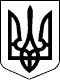 УКРАЇНАЧЕЧЕЛЬНИЦЬКА РАЙОННА РАДАВІННИЦЬКОЇ ОБЛАСТІРІШЕННЯ № 33615  грудня  2017 року                                           17 позачергова сесія 7 скликанняПро районну цільову Програму організації харчування учнів закладів загальної середньої освіти району на 2018 рікВідповідно до пункту16 частини 1 статті 43 Закону України «Про місцеве самоврядування в Україні», частини 3 статті 21 Закону України «Про загальну  середню  освіту»,  абзаців  другого,  п’ятого  частини 3 статті 5 Закону  України  «Про охорону  дитинства»,  Закону  України  від  24 грудня 2015 року               № 911-VIII «Про внесення змін до деяких законодавчих актів України», враховуючи подання відділу освіти Чечельницької райдержадміністрації, висновки постійних комісій районної ради з питань бюджету та комунальної власності, з питань соціального захисту населення, освіти, культури, охорони здоров’я, спорту та  туризму, районна рада ВИРІШИЛА:	1. Затвердити районну цільову Програму організації харчування учнів закладів загальної середньої освіти району на 2018 рік (додається).     2. Контроль за виконанням цього рішення покласти на постійні комісії районної ради з питань соціального захисту населення, освіти, культури, охорони  здоров’я, спорту та туризму (Воліковська Н.В.), з питань бюджету та комунальної власності (Савчук В.В.).  Голова районної ради							С.В. П’яніщук                                                                                                   Додаток						   	        до рішення 17 позачергової сесії						                       Чечельницької районної ради                                                                                                    7 скликання					                                      15  грудня 2017 № 336Районна цільова Програмаорганізації харчування учнів закладів загальної середньої освіти районуна 2018 рікІ. Визначення проблеми,  на розв’язання  якої спрямована ПрограмаПрограма розроблена відповідно до Законів України «Про освіту», «Про загальну середню освіту», «Про охорону дитинства», «Про державну соціальну допомогу малозабезпеченим сім’ям».  Найважливішими компонентами розвитку особистості дитини є її фізичне, психічне та духовне здоров’я, стан якого визначається впливом на нього усього комплексу соціально-економічних, екологічних і духовних факторів. У контексті формування гармонійно розвиненої особистості постає питання створення умов для збереження здоров’я дітей, їх всебічного розвитку, навчання і виховання. Одним із основних факторів впливу на здоров’я дітей є забезпечення їх повноцінним і раціональним харчуванням.  Згідно із Законом України  від 24.12.2015 № 911-VIII безкоштовним харчуванням гарантовано мають бути забезпечені:  діти-сироти;   діти, позбавлені батьківського піклування;   учні 14 класів  із  сімей, які  отримують  допомогу   відповідно до Закону України «Про державну  соціальну  допомогу  малозабезпеченим  сім’ям».  За кошти    державного бюджету  у  2017  році здійснювалося харчування  28  дітей пільгових категорій:    9 дітей-сиріт;  19 дітей, позбавлених батьківського піклування.        За кошти районного бюджету  здійснювалося харчування:  765 учнів 1-4 класів;   32  учнів, батьки яких є учасниками АТО.  Із    місцевих сільських  бюджетів   здійснювалось  харчування  86  учнів  5-11 класів.  Всього безкоштовним  харчуванням  було забезпечено  911 учнів  (52%).	За  батьківські  кошти здійснювалося  харчування   395  учнів 5-11 класів.    Всього    гарячим       харчуванням      охоплено 1306 учнів  1-11 класів   (74,5%).Організація харчування дітей у навчальних закладах належить до пріоритетних завдань    органів місцевого самоврядування та виконавчої влади. Тому розробка  Програми обумовлена необхідністю створення умов для продовження  організації повноцінного і якісного харчування учнів пільгових категорій, всіх учнів 1-4 класів та учнів 5-11 класів.ІІ. Визначення мети Програми  Основна мета Програми - це створення умов для збереження здоров’я дітей, підвищення рівня організації харчування, забезпечення школярів раціональним і якісним харчуванням.ІІІ. Обґрунтування  шляхів    і   засобів  розв’язання   проблеми,терміни виконання   ПрограмиРеалізація Програми здійснюватиметься шляхом:	1) забезпечення безкоштовним харчуванням:	2) організації  харчування учнів 5-11 класів за рахунок коштів місцевих бюджетів та залучених позабюджетних  коштів;  3) створення умов, що сприяють зміцненню здоров`я школярів, їх гармонійному розвитку;  4) збільшення кількості учнів, охоплених  гарячим харчуванням;  5) поліпшення якості харчування школярів;  6) формування навичок правильного та здорового харчування.  Термін  виконання програми – 2018 рік.ІV. Фінансування  Програми Фінансування Програми здійснюватиметься за рахунок:          дітей-сиріт;          дітей, позбавлених батьківського піклування;          усіх учнів 1-4 класів;       Утримання кухарів шкільних їдалень, в яких харчування учнів організовується  за рахунок  коштів місцевих бюджетів, здійснюватиметься відповідно до Типових штатних нормативів загальноосвітніх навчальних закладів в межах бюджетного фінансування. Видатки на енергоносії для організації харчування за рахунок позабюджетних коштів здійснюватиметься також  в межах бюджетного фінансування.              Обсяги    фінансування       Програми    можуть   уточнюватися     при           ухваленні рішення про місцевий бюджет.V.  Заходи щодо реалізації Програми       Утримання кухарів шкільних їдалень, в яких харчування учнів організовується  за рахунок  коштів місцевих бюджетів, здійснюватиметься відповідно до Типових штатних нормативів загальноосвітніх навчальних закладів в межах бюджетного фінансування. Видатки на енергоносії для організації харчування за рахунок позабюджетних коштів здійснюватиметься також  в межах бюджетного фінансування.              Обсяги    фінансування       Програми    можуть   уточнюватися     при           ухваленні рішення про місцевий бюджет.V.  Заходи щодо реалізації ПрограмиVІ. Координація та контроль за виконанням   Програми          Організацію виконання заходів та завдань Програми здійснює відділ освіти райдержадміністрації.          Контроль за виконанням Програми здійснюють постійні комісії районної ради з  питань  соціального захисту населення, освіти, культури, охорони здоров’я, спорту та туризму, з  питань  бюджету та комунальної власності. VІІ. Очікувані  результати  від  реалізації  Програми           забезпечення збалансованого харчування  школярів;           поліпшення якості харчування школярів;           покращення показників здоров’я  учнів району, створення умов для розвитку дітей;           забезпечення соціального захисту учнів пільгових категорій.Керуючий справами виконавчого апарату районної ради                                Г.М. Лисенко 